ZADÁVACÍ DOKUMENTACE VEŘEJNÉ ZAKÁZKYČÁST 2 - Servisní podmínkyZadávací řízení	Veřejná zakázka zadávaná v otevřeném řízení na služby dle § 27 zákona 137/2006 Sb., o veřejných zakázkách, ve znění pozdějších předpisů, (dále jen “zákon“)Předmět veřejné zakázky„POSKYTOVÁNÍ SMLUVNÍHO SERVISU PRO RTG SYSTÉMY PHILIPS NEMOCNICE JIHLAVA“Část zadávací dokumentace	Název části zadávací dokumentace2 (z celkem 3)			Servisní podmínkyZadavatel veřejné zakázkyNemocnice Jihlava, příspěvková organizacestatutární orgán: ředitel, MUDr. Lukáš VELEVadresa sídla: Vrchlického 59, 586 33 JihlavaIČO: 00090638DIČ: CZ00090638bankovní spojení: KB, a.s., pobočka Jihlavačíslo účtu: 18736-681/0100telefon: 567 157 150fax: 567 301 212e-mail: sekretariat@nemji.cz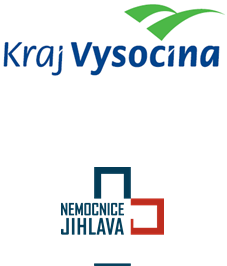 Zařízení zahrnuta DO smluvníHO servisU:1. Digital Diagnost R3 (rtg skiagrafický komplet), v. č. 12000171 včetně:pracovní stanice (PC + monitor + periferie,UPS)2. Mobile Diagnost wDR (mobilní rtg), v. č. 120000523. BV Pulsera (mobílní rtg C-rameno), v. č. 002478Požadavky na servis:Poskytování servisních služeb způsobem splňujícím medicínské a technické požadavky stanovené výrobcem, spočívající zejména v provádění pravidelné údržby, kontroly, seřizování, oprav a pravidelné bezpečnostně-technické kontroly dle zákona č. 268/2014 Sb., o zdravotnických prostředcích. Provádění elektrické revize dle ČSN včetně bezplatného poskytnutí veškerého dostupného upgrade tohoto zdravotnického přístroje a jeho instalace po dobu trvání smlouvyPožadovaný rozsah:Pravidelné servisní prohlídky – Provádění pravidelných servisních prohlídek v rozsahu a intervalech stanovených výrobcem Zařízení a to v souladu se zákonem č. 268/2014 Sb., o zdravotnických prostředcích, včetně vystavení příslušných protokolů k archivaci u Objednatele. Včasné nahlášení předpokládaného termínu pro dané úkony (nejméně 25 kalendářních dnů předem). Termíny pravidelných servisních prohlídek stanoví a hlídá Zhotovitel podle pokynů výrobce a potřeb Zařízení tak, aby byl zabezpečen bezchybný provoz Zařízení. Součástí pravidelných servisních prohlídek bude též provádění kontroly Zařízení z hlediska mechanické a elektrické bezpečnosti. Dále provádění pravidelných profylaktických prohlídek (pokud je výrobce Zařízení předepisuje).Údržba – Provádění pravidelné údržby z hlediska souladu technického stavu Zařízení s požadavky stanovenými příslušnými právními předpisy. Poskytování informací Objednateli týkajících se stavu, provozní bezpečnosti a potřeby provedení nezbytných a/nebo žádoucích oprav a/nebo seřizovacích prací na Zařízení. Kontrola funkčnosti Zařízení a testování provozních údajů. Provádění technických změn a/nebo úprav na Zařízení, jejichž provedení bude Zhotovitel pokládat za nezbytné a/nebo žádoucí z hlediska zajištění provozní bezpečnosti. Čištění, mazání, seřizování a doplňování pomocných látek do Zařízení. Hardware a software update k udržování funkce systému v souladu s nejnovějšími doporučeními výrobce.Elektrorevize – Provádění elektrorevizí v rozsahu a v termínech podle platných právních předpisů včetně vystavení příslušných protokolů k archivaci u Objednatele. Termíny pravidelných elektrorevizí hlídá Zhotovitel.Opravy - Úkony za účelem zprovoznění Zařízení a jeho příslušenství (HW a SW vybavení) po poruše až do úplného zprovoznění. Bezplatná dodávka/výměna všech potřebných náhradních dílů/součástek po dobu platnosti smlouvy a to včetně bezplatné dodávky/výměny RTG zářiče (bez omezení scansekund) a RTG detektorů (přenosných i fixních) – „Full/Gold service“.Reakční doba nástupu Zhotovitele na Servisní zásah nesmí být delší než 12 pracovních hodin od nahlášení požadavku (telefonicky, e-mailem,…) ze strany Objednatele. Za zahájení opravy se považuje i diagnostika pomocí vzdáleného přístupu. Zhotovitel je povinen po provedení diagnostiky závady oznámit Objednateli dobu trvání Servisního zásahu a termín zprovoznění Zařízení. Zhotovitel se zavazuje minimalizovat dobu servisního zásahu a zprovoznit Zařízení v nejkratším možném termínu bez zbytečných prodlev.Nejzazší doba zprovoznění Zařízení:- Do 1 pracovního dne (počítáno od nástupu Zhotovitele na opravu Zařízení) v případě, že potřebné náhradní díly jsou na skladě Objednatele nebo Zhotovitele;- do 5 pracovních dnů (počítáno od nástupu Zhotovitele na opravu Zařízení) v případě, že potřebné náhradní díly je nutné dodat ze zahraničí;- záruka na dodané ND min. 6 měsíců- při nedodržení podmínky plnění pro nástup, odstranění závady a uvedení Zařízení do plného provozu bude Zhotoviteli účtována smluvní pokuta ve výši 5.000,00 Kč za každý i započatý den prodlení.Práce / Cestovné – Pokrytí veškeré práce (Zhotovitel používá vlastní zařízení, jako např. měřící technika a spotřební materiál, vystavení servisního výkazu) a veškerých cestovních nákladů techniků.Bezpečnostní aktualizace – Provádění standardních vylepšení a modifikace (hardware i software) zvyšující spolehlivost a bezpečnost Zařízení– „bezpečnostní aktualizace“, které se instalují neprodleně, jak je výrobce uvolní (pro instalaci v ČR).Zobrazovací proces – Kontrola kvality zobrazení, čištění filtrů, kalibrace a nastavení včetně bezplatného použití příslušných RTG fantomů.Zkouška dlouhodobé stability – Provádění zkoušek dlouhodobé stability (ZDS) dle vyhlášky SÚJB č. 307/2002 Sb, o radiační ochraně, ve znění pozdějších předpisů, s roční periodicitou a vždy po výměně dílů, které mohou mít vliv na dlouhodobou stabilitu včetně vypracování příslušných protokolů k archivaci u Objednatele.Aplikační podpora – Aplikační podpora Objednatele specialistou v rozsahu maximálně 3 pracovních dnů ročně. Telefonické konzultace týkající se Zařízení zdarma, a to v neomezeném rozsahu pouze v pracovní době. Služby na dálku – Vzdálený monitoring zařízení, u kterých je to technicky možné- informace o provozu zařízení, nahlášení a servisní reakce na nestandartní parametry systému.Poznámka: Zhotovitel – poskytovatel servisu – uchazeč, se kterým je podepsána smlouva v rámci zadávacího řízení veřejné zakázkyObjednatel (zadavatel) - Nemocnice Jihlava, příspěvková organizaceZařízení - Zařízením se rozumí přístrojové vybavení lékařské technologie uvedené v každé části této dokumentace včetně veškerého dostupného příslušenství a lokálních periferií (dodaných nebo dokoupených) spolupracujících s daným přístrojem (HW i SW vybavení).